X-Campeonato de España de Grupos-Show –Junior-CuartetosV-Trofeo Ciudad de Alcoy -2021 - Grupos Show Grandes-Pequeños HORARIOS PROVISIONALES*-Día 07 de Mayo – ViernesPrueba de pista, (Un patinador por Grupo)Grupos  Junior , de 8:15h a las 8:20h (5min.) del 1 al 11 y de 8:20 a 8:25 (5min) del 12 al 22. Grupos Grandes. Desde  8:25 a las 8:30 horas (5 minutos).Entrenamientos Oficiales Grupos-Show  JUNIOR  y GRANDES.A partir de las  8:35 horas,  con un tiempo de 10 minutos por cada grupo, JUNIOR y GRANDES.ATENCION:  A las 11:00 horas, se convoca a la pista a los delegados de cada Club a la reunión habitual. HORARIOS CAMPEONATO GRUPOS-SHOW JUNIOR Y GRANDESDesde las 16:45 a las 17:00 horas,	APERTURA DEL CAMPEONATO			(0,15)Desde las 17:00 a las 19:30 horas,	Competición Grupos-Show Junior	(22)	(2,30)Desde las 19:30 a las 19:40 horas,	DESCANSO					(0,10)Desde las 19:40 a las 20:50 horas,	Competición Grupos-Show Grandes  -	  (9)	(1,10)Desde las 21:00 horas, ENTREGA DE MEDALLAS Y TROFEOS Y CEREMONIA DE CLAUSURA.*-Día 08 de Mayo – SábadoPrueba de pista, (Un patinador por Grupo)Cuartetos  de las 7:45h a las 7:50h (5 min) del 1 al 11 y de las 7:50 a las 7:55 del 12 al 21.Grupos Pequeños  de las 7:55 a las 8:00h (5 min.) del 1 al 11 y de 8:00 a las 8:05 (5m)del 12 al 21.Entrenamientos Oficiales Grupos-Show CUARTETOS Y  PEQUEÑOS.A partir de las 08:05 con un tiempo de 10 minutos por cada grupo, Cuartetos y PequeñosATENCIÓN:  A las 11:00 horas, se convoca a la pista a un solo delegado por cada Club a la reunión habitual. HORARIOS CAMPEONATO GRUPOS-SHOW CUARTETOS Y PEQUEÑOS	Desde las 16:00 a las 16:15 horas,	APERTURA DEL CAMPEONATO			(0,15)Desde las 16:15 a las 18:15 horas,	Competición Grupos-Show Cuartetos -21	(2,00)Desde las 18:15 a las 18:25 horas,	DESCANSO					(0,10)Desde las 18:25 a las 21:05 horas,	Competición Grupos-Show Pequeños - 21	(2,40)Desde las 21:10 horas, ENTREGA DE MEDALLAS Y TROFEOS Y CEREMONIA DE CLAUSURA.APERTURAS: Se efectuarán sin la presencia de patinadores ni Delegados.CLAUSURAS: Se efectuarán sin la presencia de patinadores ni Delegados.Los entrenamientos se efectuarán en función del sorteo del orden de salida.LOS DELEGADOS DE LOS CLUBES TENDRÁN QUE PRESENTAR LAS FICHAS Y LOS D.N.I. DE SUS PATINADORES QUINCE MINUTOS ANTES DE EFECTUAR EL ENTRENAMIENTO OFICIAL CORRESPONDIENTE.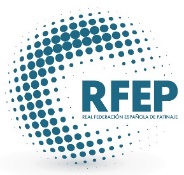 									Comité NacionalReus, 31 de Marzo  de 2021	